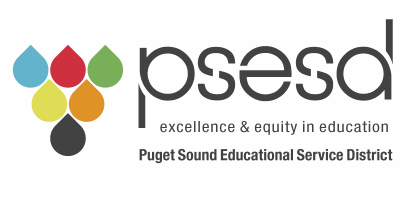 BRIEFING/MONITORING REPORT TO THE BOARDREPORT PURPOSE:Current Policy LanguageBOOK POLICY GOVERNANCE POLICIES (GP) 02:  GOVERNING STYLEThe Board will govern lawfully with emphasis on outward organizational vision rather than on interpersonal issues of the Board; encourage diversity in viewpoints; focus on strategic leadership rather than administrative detail; make clear distinction between Board and Superintendent roles; make collective rather than individual decisions; exhibit future orientation rather than past or present; and govern proactively rather than reactively.Accordingly:The Board will cultivate a sense of group responsibility. The Board, not the Superintendent, will be responsible for governing with excellence. The Board will use the expertise of individual Board members to enhance the ability of the Board as a body, but the Board will not substitute judgments of individual members for the Board’s collective values. The Board will work in partnership with the Superintendent and staff.The Board will hold itself accountable for governing with excellence. This self-discipline will apply to matters such as attendance, preparation for meetings, adherence to policymaking principles, respect of roles, and ensuring effective governance capability into the future. The Board will direct, control, and inspire the organization through the careful establishment of written policies reflecting the Board’s values and perspectives.Continuous Board development will include orientation of candidates and new members in the Board’s governance process and periodic Board discussion and evaluation of process to assure continued improvement.The Board will allow no officer, individual or committee of the Board to hinder or be an excuse for the Board’s not fulfilling its commitments.The Board will monitor its process and performance at each meeting through a debriefing process. Self-monitoring will include comparison of actual Board activity and discipline to the standards reflected in policies in the Governance Process and Board/Management Delegation categories.Superintendent Interpretation & ActionDATE:November 16, 2022TO:BOARD OF DIRECTORS, PUGET SOUND EDUCATIONAL SERVICE DISTRICTFROM:JOHN WELCH, SUPERINTENDENT/CEOPUGET SOUND EDUCATIONAL SERVICE DISTRICTTOPIC:GOVERNANCE PROCESS (GP) 02:  GOVERNING STYLEPolicy Development/Review/Enhancement/ApprovalBoard Monitoring CEO Report Ends Policy and Sub-Ends Policy  Ends Executive Limitations Policy Executive Limitations Board-Management Delegation PolicyBoard Monitoring Board Report Governance Process Policy Board-Management Delegation PoliciesBoard Implementation of Policy Governance Process Policies Board-Management Delegation PoliciesIncidental Report Governance Process Policies  SuperintendentOwnership Linkage Report  Board ChairBACKGROUND: BACKGROUND:   Other:  Briefing Report POLICY TITLE:  GP 02:  Governing StylePOLICY NO: 02POLICY SECTION:  Policy Governance – Governance ProcessPOLICY SECTION:  Policy Governance – Governance ProcessDATES REVIEW: Adopted – February 2001Amended December 2005, June 2019Last Monitored and Approved – November 2022DATES REVIEW: Adopted – February 2001Amended December 2005, June 2019Last Monitored and Approved – November 2022BOARD POLICY REVIEW FREQUENCY:   Every Year in NovemberBOARD POLICY REVIEW FREQUENCY:   Every Year in NovemberBOARD MONITORING CEO FREQUENCY:  One Time a YearBOARD MONITORING CEO FREQUENCY:  One Time a YearBOARD CHAIR SIGNATURE:BOARD CHAIR SIGNATURE:RECOMMENED MOTIONThat the Governance Process Policy 02: Governing Style be approved as in compliance.